Present: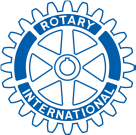 Kari Buttenhoff Annette BensonBrad Schmidt Kayla SwansonBrandon Zumwalt Dave Lady Michelle Goltz                                  Art BensonJesse Schweiss James Miller Bob Mathiasen Kathryn MuellerBill Adams Meeting called to order at 11:05 AM on 08/16/2023Secretary’s Report – JesseApprove minutes from March. Motion by James Miller, second by Bill AdamsAgenda – motion to approve Dave Lady, second by James MillerTreasurer’s Report – Kari ButtenhoffNo reportCommunications Report – Jesse SchweissNothing new this month.  Membership Report – Michelle Goltz Motion to approve Amy Neiland as member and moving Bruce Schoeman to Honorary membership by Dave Lady and seconded by Jesse Schweiss.Discussion to auto-renew Honorary memberships. Will be put into motion at the next board meeting.Social Report – Bob MathiasenAugust 5:01 will be the Green Lake boat Cruise.Bob is thinking about doing a progressive hike in September/October at Prairie Woods ELC.International Foundation Report – Brad SchmidtNothing newClub Foundation Report – Brandon Zumwalt/James MillerBOD meeting was on 8/9/2023. 2023-2024 Officers:President – James MillerPresident Elect – Kari ButtenhoffSecretary – Michael GrammTreasurer – Annette BensonGrant Donation Requests:Alexandria Rotary Club - $1,000Cardinal Pride – Not funded at this time.Children of the Promise - $1,000Family Promise - $500Glacial Ridge Curling Club – Not funded at this time.Hawk Creek Animal Shelter – Not funded at this time.Kandiyohi County YMCA - $1,000, designated to youth scholarship and water safety.Let’s Go Fishing - Not funded at this time.NLS Schools Baseball/Softball - Not funded at this time.Twin Cities Rotary EcoClub - $500International Report – Annette Benson/Bill AdamsStill need 1 more host familyService Report – James Miller Will send out an email on REACH for volunteer opportunities.The Connection Experience submitted by Kim Madsen - asking for Rotarians to volunteer for 2 of their Tuesday evenings.New Business –  Michelle has narrowed down the window clings to 2 styles. Order of 250 of each style was motioned by James Miller and seconded by Bill Adams. Volunteering at Hawk Creek Animal Shelter – Michelle is working with them on what they need and when. Michelle suggested having the club take on a specific project that is done by the Rotary Club as a way to get us in the public eye more. Michelle will reach out to the shelter to see what we can do.James suggested adding a line item to the newsletter for the various volunteer opportunities that come up.Book Donations to Children at WPS$1,000 Annually to Scholastic Book Club - Child Guides order and distribute to some students based on a variety of circumstances (looking to get this clarified and specifically documented somewhere).Looking to get pictures of book distribution once again.Stickers will be ordered and placed on the inside covers of the book. “Donated to you by the Willmar Rotary Club. Happy Reading!”There will be a cost to the stickers. Are we willing to pay for those?Jewelie mentioned that the District is thinking about getting stickers made up for all the clubs and sending them out. Open World Program discussed. Board will explore this more.Mbale Water project – needs to go to Foundation.James will connect with someone at Bethesda to fill the Rotary membership that Caroline Chan had. WPS – Dr Holm asked about discussing facts of referendum. Stated that facts only, nothing about voting for it. PD did not mention any problems with RR this year. M/A/S/C to adjourn the meeting – Jesse motions.  Michelle seconds.  Motion approved.Meeting adjourned at 11:56 amRespectfully Submitted by: Jesse Schweiss